«Порядок и правила использования средств индивидуальной защиты (СИЗ)»Средства индивидуальной защиты (СИЗ) подразделяются на медицинские, органов дыхания и кожи.Средство индивидуальной защиты органов дыхания (СИЗОД) – носимое на человеке техническое устройство, обеспечивающее защиту организма, главным образом, от ингаляционного воздействия опасных и вредных факторов.Средства индивидуальной защиты (СИЗ) предназначены для обеспечения безопасности одного человека. СИЗ подразделяются:По предназначению:средства защиты органов дыхания (СИЗОД): (респираторы, самоспасатели, противогазы, различные шлемы,  противопыльные тканевые маски  и ватно-марлевые повязки);средства защиты кожных покровов и одежды (СЗК:) (специальные защитные костюмы и комплекты, защитные фартуки в комплекте с чулками, перчатками, защитными плащами, резиновая и пластмассовая обувь, куртки с капюшонами, полукомбинезоны и комбинезоны и т.д.);медицинские средства защиты (МСЗ): (аптечки, перевязочные индивидуальные пакеты ИПП, индивидуальный противохимический пакет ИПП-11, комплекты индивидуальные медицинские гражданской защиты (КИМГЗ) различных комплектаций и т.д).По принципу защиты СИЗОД и СЗК подразделяются: фильтрующие - принцип фильтрации заключается в том, что воздух, необходимый для поддержания жизнедеятельности человека, очищается от вредных примесей при прохождении через средства защиты;изолирующие - полностью исключают попадание воздуха из окружающей среды в легкие человека, но использование изолирующих СИЗОД требует специальной подготовки, поэтому такими средствами оснащается личный состав аварийно-спасательных формирований, ремонтных бригад и т.д.По способу изготовления СИЗ ОД и СЗК делятся на:средства, изготовленные промышленностью (табельные);простейшие (изготовленные населением из подручных материалов).Наиболее надёжным средством защиты органов дыхания людей являются противогазы. Они предназначены для защиты органов дыхания, лица и глаз человека от вредных примесей, находящихся в воздухе. Противогаз был изобретён великим русским учёным химиком-органиком Зелинским Николаем Дмитриевичем (1861-1953), после применения немцами 22 апреля 1915 г отравляющего вещества(хлор). В качестве поглощающего элемента использовался сухой древесный уголь.СИЗОД подразделяются на фильтрующие и изолирующие дыхательные аппараты. К отдельной группе, следует отнести диффузионные СИЗ - камеры защитные детские, выполняющие одновременно две функции защиты - органов дыхания и кожи грудного ребенка.В настоящее время в системе гражданской обороны для взрослого населения используются фильтрующие противогазы ГП-7, ГП-5, ПДФ -Д, ПДФ-Ш и т.д.Гражданский фильтрующий противогаз ГП-7 надежно защищает от отравляющих и многих аварийно химически опасных веществ, радиоактивной пыли и бактериальных средств. (Показать) Подбор лицевой части необходимого типоразмера ГП-7 осуществляется на основании результатов измерения мягкой сантиметровой лентой горизонтального и вертикального обхвата головы. Горизонтальный обхват определяется измерением головы по замкнутой линии, проходящей спереди по надбровным дугам сбоку на 2-3 см выше края ушной раковины и сзади через наиболее выступающую точку головы. Вертикальный обхват определяется измерением головы по замкнутой линии, проходящей через макушку, щеки и подбородок. Измерения округляются с точностью до 5 мм. По сумме двух измерений устанавливают нужный типоразмер - рост лицевой части (маски) и положение (номера) упоров лямок наголовника.После получения на руки противогаза с лицевой частью требуемого роста следует проверить его комплектность, произвести сборку противогаза и уложить его в сумку.Перед применением противогаз необходимо проверить на исправность и герметичность. Осматривая лицевую часть, следует удостовериться в том, что рост шлема-маски соответствует требуемому. Затем определить ее целостность, обратив внимание на стекла очкового узла. После этого проверить клапанную коробку, состояние клапанов. Они не должны быть покороблены, засорены или порваны. На фильтрующе-поглощающей коробке и горловине не должно быть вмятин, ржавчины, проколов и иных повреждений. Обращается внимание также на то, чтобы в коробке не пересыпались зерна поглотителя.В каких случаях применяют противогаз:бытовые работы, при которых необходимо обеспечить защиту органам дыхания, например, с растворителями, химическими средствами;в чрезвычайных аварийных ситуациях;для работы под землей, в закрытых помещениях или емкостях;в военных конфликтах с применением отравляющих веществ;выбросы радиоактивных, бактериальных веществ в воздух в результате аварийных взрывов на предприятиях.По команде «Газы» надевается противогаз.Как надеть противогаз:взять маску обеими руками так, чтобы большие пальцы держались за наружную сторону, а остальные четыре находились внутри;задержать вдох на несколько секунд и закрыть глаза;надеть маску на лицо быстрым движением, направленным снизу вверх;расправить складки;выдохнуть воздух и открыть глаза.Время надевания противогаза от 7-до 10 секунд.Продолжительность работы в противогазе.(на один регенеративный патрон):— при трудной физической нагрузке (бежал, перенесения грузов, земляные работы) — 40 мин.;— при средней физической нагрузке (походка, обслуживания механизмов) — 60 мин.. при легкой физической нагрузке (пребывание в состоянии покоя) —180 мин.Респираторы представляют собой облегченное средство защиты органов дыхания от вредных газов, паров, аэрозолей и пыли.Широкое распространение они получили в шахтах, на рудниках, на химически вредных и запыленных предприятиях, при работе с удобрениями и ядохимикатами в сельском хозяйстве.Респираторы делятся на 2 типа. Первый – это респираторы, у которых полумаска и фильтрующий элемент одновременно служат и лицевой частью. Второй – очищает вдыхаемый воздух в фильтрующих патронах, присоединяемых к полумаске.Определение роста необходимого респиратора производится путем измерения высоты лица человека, то есть расстояния между точкой наибольшего углубления переносья и самой нижней точкой подбородка. 	Где применяют респираторы:для работы с распыляемыми аэрозолями в домашних и промышленных условиях;предотвращают от попадания пыли, угарного газа и дыма в органы дыхания;нельзя использовать при взаимодействии с вредными, кислыми, едкими средствами, поражающими поверхность кожи;неэффективны при наличии в воздухе радиационной пыли.Противопыльная тканевая маска и ватно – марлевая повязка предназначаются для защиты органов дыхания человека от радиоактивной пыли и при действиях во вторичном облаке бактериальных средств. От отравляющих веществ они не защищают. Изготавливает маски и повязки преимущественно само население. Средства защиты кожи предназначены для предохранения людей от воздействия химических, опасных, отравляющих радиоактивных веществ и бактериальных средств.К изолирующим средствам защиты кожи относятся общевойсковой защитный комплект и специальная защитная одежда.Фильтрующие средства защиты кожи изготавливают в виде хлопчатобумажного обмундирования и белья, пропитанных специальными химическими веществами.Широко применяется защитная фильтрующая одежда. Работать в ней легче, человек меньше устает, его действия меньше скованы. Средства защиты кожи надевают на незараженной местности. Используют их в комплексе с противогазами.В изолирующих средствах защиты человек перегревается и быстро устает.Снимание средств защиты производится на незараженной местности или вне зоны аварийных работ таким образом, чтобы исключить соприкосновение незащищенных частей тела и одежды с внешней стороной средства защиты.Самоспасатель оснащен капюшоном яркого цвета, со световозвращающими элементами, защищающим голову человека при кратковременном воздействии открытого пламени с температурой до 850оС. Эргономичная полумаска плотно прилегает к лицу человека, обеспечивая комфортные условия использования и ведения переговоров без применения принудительных систем натяжения, вызывающих намины и усложняющих конструкцию самоспасателя.Самоспасатель не требует соблюдения размерного ряда т.к. оснащен универсальным по размерам защитным колпаком, который позволяет использовать его людьми, имеющими бороду, прическу, усы и очки. Защитный колпак предохраняет голову и волосы при кратковременном контакте с открытым огнем.В комплексе защитных мероприятий, проводимых ГО, большое значение имеет обеспечение населения средствами специальной профилактики и первой медицинской помощи, а также обучение правилам пользования ими. Учитывая, что в сложной обстановке необходимо обеспечить профилактику и первую медицинскую помощь в самые короткие сроки, особое значение приобретает использование медицинских средств в порядке само- и взаимопомощи.Медицинские средства индивидуальной защиты – это медицинские препараты и материалы, предназначенные для предупреждения поражения или снижения эффекта воздействия поражающих факторов и применяемые в порядке само- и взаимопомощи.  	К табельным медицинским средствам индивидуальной защиты относятся: аптечка индивидуальная АИ-2; универсальная аптечка бытовая для населения, проживающего на радиационноопасных территориях; индивидуальные противохимические пакеты - ИПП-8, ИПП-10, ИПП-11; пакет перевязочный медицинский - ППМПростейшие средства защиты органов дыхания используются, когда нет ни противогаза, ни респиратора, то есть средств защиты изготовленных промышленностью. К таким средствам относятся ватно-марлевая повязка и противопыльная тканевая маска.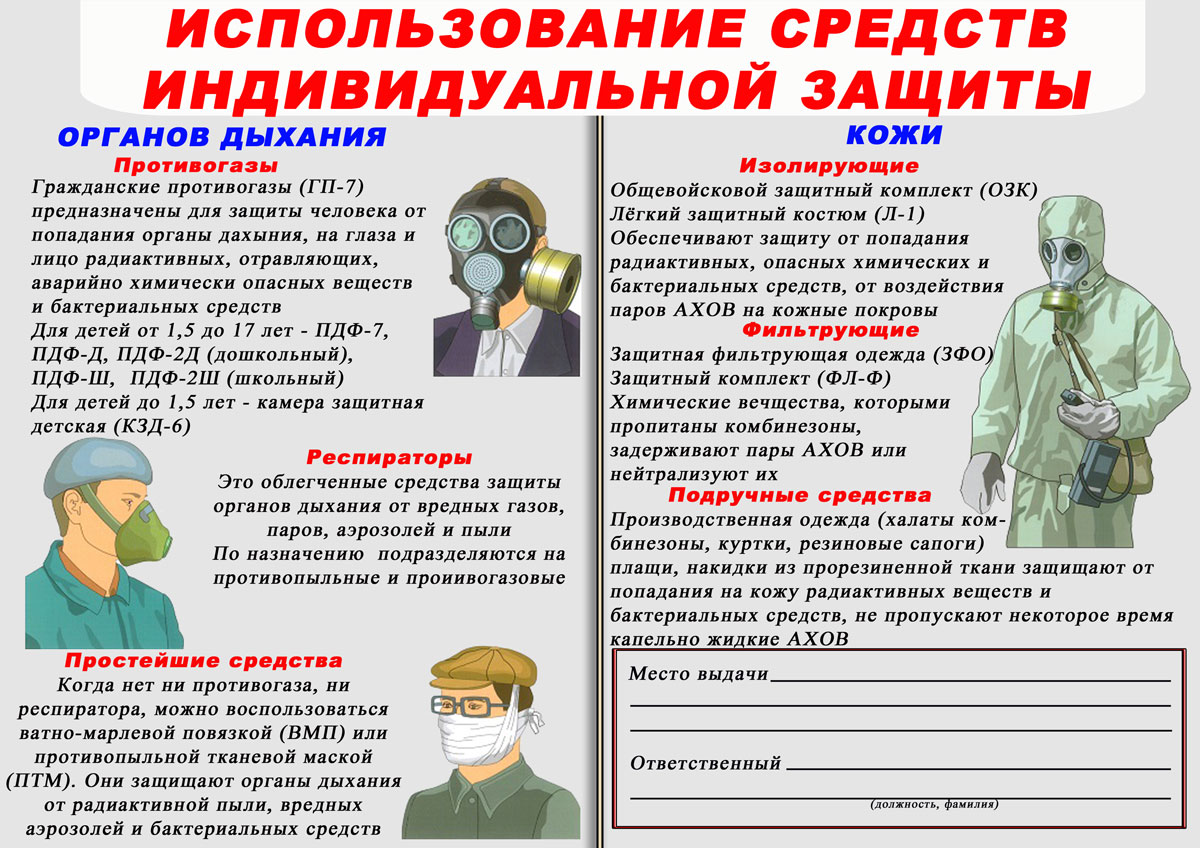 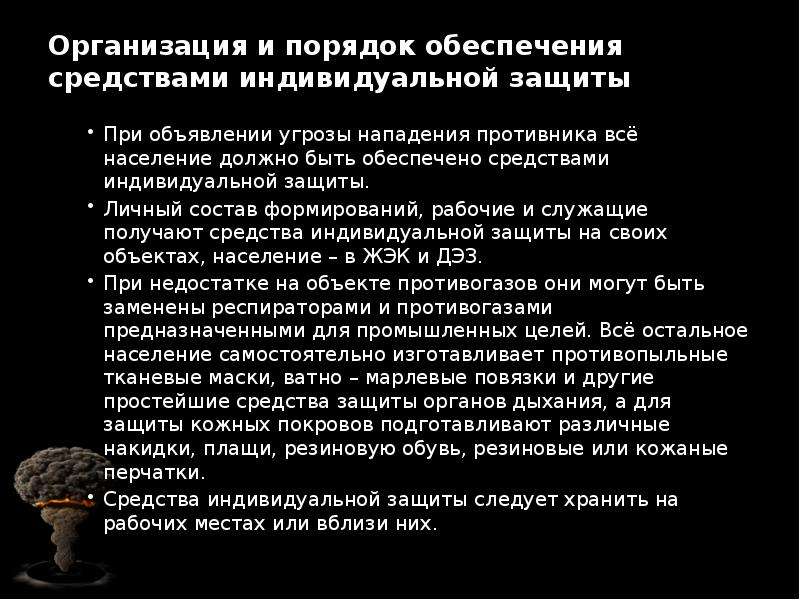 